Союз историков 	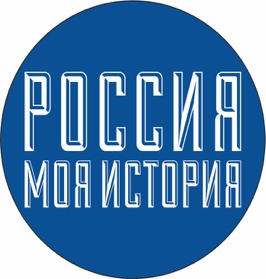 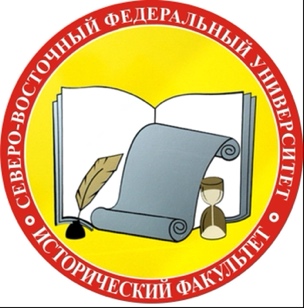 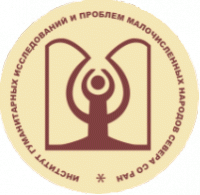 и краеведов РС (Я) Уважаемые коллеги!информируем вас о проведенииII республиканской научно-практической конференции историков и краеведов РС (Я) «Исторический процесс становления государственности Якутии: 1922-1941 гг.», которая состоится 1-2 апреля 2023 г. в здании Исторического парка «Россия – моя история», расположенном по адресу: Якутск, ул. Ксенофонта Уткина, 5.Конференция пройдет в очном формате.В рамках конференции предполагается проведение пленарного и секционных заседаний по следующим темам:1. Национально-государственное строительство ЯАССР:- Формирование государственного аппарата Якутской АССР: Всеякутские съезды советов, Якутский центральный исполнительный комитет (ЯЦИК), Совет народных комиссаров, народные комиссариаты, местные советы;- Окончание гражданской войны (поход генерала А.Н. Пепеляева) и повстанческие движения (тунгусское восстание, движение якутских конфедералистов и др.);- Принятие Конституций ЯАССР 1925, 1926 и 1937 гг.;- Районирование, административно-территориальные вопросы;- Массовые репрессии.2. Социально-экономическое развитие ЯАССР:- Сельское хозяйство, НЭП;- Промышленное производство, курс на индустриализацию;- Массовая коллективизация и ее последствия;- Социально-демографическая политика.3. Образование, культура и общественно-политическая жизнь в ЯАССР- Организация образовательных учреждений, ликвидация безграмотности;- Преподавание на родных языках коренных народов;- Научно-исследовательская работа;- Культурно-просветительская деятельность;- Антирелигиозное направление;- Физкультурное движение и спорт;- Комсомол, профсоюзы и общественные организации;- Культурно-просветительные и научные общества: «Манчаары», «Саха омук», «Саха кэскилэ»;- Художественная самодеятельность: драматические, музыкальные, танцевальные, хоровые и др. кружки;- Становление национальной литературы коренных народов и театра.К участию в конференции приглашаются представители законодательных, исполнительных органов государственной власти и местного самоуправления, общественных организаций, сотрудники библиотек и музеев; научные сотрудники, аспиранты; преподаватели вузов и ссузов, учителя истории, архивисты, краеведы, студенты, учащиеся 9-11 классов.Условия участия:Для участия в конференции необходимо до 29 марта 2023 года (включительно) направить заявку по прилагаемой форме на адрес электронной почты stoletyassr1@mail.ruПо итогам участия в конференции планируется издание лучших работ в сборнике материалов. Контактные телефоны: +79142741569, +79142233427 (WhatsApp)ЗАЯВКАЫтыктабыллаах Саха сирин олохтоохторо!Саха Өрөспүүбүлүкэтин историктарын уонна кыраайы үөрэтээччилэрин cойууһамуус устар 1-2 күннэригэр «Арассыыйа – мин историям» историческай паарка дьиэтигэр «Саха сиригэр судаарыстыбаннас олохтонуута: 1922-1941 сс.» диэн Өрөспүүбүлүкэтээҕи II научнай-практической кэмпириэнсийэ ыытылларын туһунан биллэрэр. Буолар аадырыһа: Дьокуускай к., Ксенофонт Уткин уулуссатын 5 нүөмэрэ.Кэмпириэнсиэйэҕэ кыттар дьон хайаан да кэлэргит ирдэнэр, онлайн буолбат. Кэмпириэнсийэ бырагырааматыгар пленарнай мунньах уонна секцияларынан үлэ маннык темаларынан былааннанар:1. Саха АССР национальнай-судаарыстыбаннай тутулун олохтонуута:- Саха АССР национальнай-судаарыстыбаннай аппараатын тэрийии;- Бүттүүн сэбиэттэр сийиэстэрэ, Саха АССР Киин ситэриилээх кэмитиэтэ, Норуот хамыһаардарын сэбиэтэ, норуот комиссариаттара, олохтоох былаас уорганнара;- Гражданскай сэрии уонна өрө туруулар бүтүүлэрэ: Пепеляев генерал үлтүрүтүү, тоҥустар бастаанньалара, конфедералистар хамсааһыннара уо. д.а.;- Саха АССР 1925, 1926 уонна 1936 сс. Төрүт сокуоннара;- Оройуоннары тэрийии, өрөспүүбүлүкэ административнай-территориальнай боппуруостарын быһаарыы;- Маассабай репрессия кэмэ.2. Саха АССР социальнай-экэнэмиичэскэй сайдыыта:- Тыа хаһаайыстыбата, НЭП;- Бырамыысыланнас төрүттэниитэ, индустриализация саҕаланыыта;- Холкуостааһын: төрүт олох уларыйыыта;- Социальнай-демографическай бэлиитикэ.3. Саха АССР-га үөрэх, култуура уонна уопсастыбаннай олох сайдыыта:- Үөрэх тэрилтэлэрин тэрийии, ликбез;- Саха уонна аҕыйах ахсааннаах хотугу төрүт омуктар тылларынан үөрэтии;- Билим төрүттэниитэ уонна сайдыыта;- Култуурунай-сырдатар үлэ;- Религияны утары охсуһуу;- Физкултуурунай хамсааһын уонна спорт;- Хомсомуол, профсоюзтар уо. д. а. уопсастыбаннай хамсааһыннар;- “Манчаары”, “Саха омук”, “Саха кэскилэ” култуурунай-сырдатар уонна билим уопсастыбалара;- Уус-уран самодеятельность сайдыыта;- Төрүт омуктар тылларынан национальнай литература, театр төрүттэниитэ.Кэмпириэнсиэйэҕэ улуустааҕы түһүмэххэ талыллыбыт оскуолаҕа үөрэнэр улахан кылаас оҕолоро, ыччаттар, студеннар, кыраайы үөрэтээччилэр, билим үлэһиттэрэ, бары баҕалаахтар кыттыыны ылыахтарын сөп.Кыттыыга ирдэнэр: сайаапкалары уонна тезистэри кулун тутар 29 күнүгэр диэри stoletyassr1@mail.ru электроннай почтаҕа ыытаҕыт. Бастыҥ үлэлэр бэчээттэнэн тахсаллара былааннанар.Билсэр нүөмэрдэргит: +79142741569, +79142233427 (WhatsApp)СайаапкаФ.И.О. Город, поселок, селоМесто работы (полное и сокращенное)ДолжностьУченая степень, званиеМесто учебы (полное и сокращенное)Класс, курс (группа)Название докладаНаименование секцииТелефонE-mailААА Куората, улууһа, нэһилиэгэҮлэлиир тэрилтэтэДуоһунаһаУченай истиэпэнэ, званиетаҮөрэнэр сирэКылааһа, кууруһа (бөлөҕө)Дакылаат аатаСекция аатаТелефонE-mail